ПРОТОКОЛ № _____Доп. Вр.                    в пользу                                           Серия 11-метровых                    в пользу                                            Подпись судьи : _____________________ /_________________________ /ПредупрежденияУдаленияПредставитель принимающей команды: ______________________ / _____________________ Представитель команды гостей: _____________________ / _________________________ Замечания по проведению игры ______________________________________________________________________________________________________________________________________________________________________________________________________________________________________________________________________________________________________________________________________________________________________________________________________________________________________________________________________________________________________________________________Травматические случаи (минута, команда, фамилия, имя, номер, характер повреждения, причины, предварительный диагноз, оказанная помощь): _________________________________________________________________________________________________________________________________________________________________________________________________________________________________________________________________________________________________________________________________________________________________________________________________________________________________________Подпись судьи:   _____________________ / _________________________Представитель команды: ______    __________________  подпись: ___________________    (Фамилия, И.О.)Представитель команды: _________    _____________ __ подпись: ______________________                                                             (Фамилия, И.О.)Лист травматических случаевТравматические случаи (минута, команда, фамилия, имя, номер, характер повреждения, причины, предварительный диагноз, оказанная помощь)_______________________________________________________________________________________________________________________________________________________________________________________________________________________________________________________________________________________________________________________________________________________________________________________________________________________________________________________________________________________________________________________________________________________________________________________________________________________________________________________________________________________________________________________________________________________________________________________________________________________________________________________________________________________________________________________________________________________________________________________________________________________________________________________________________________________________________________________________________________________________________________________________________________________________________________________________________________________________________________________________________________________________________________________________________________________________________________________________________________________________________________Подпись судьи : _________________________ /________________________/ 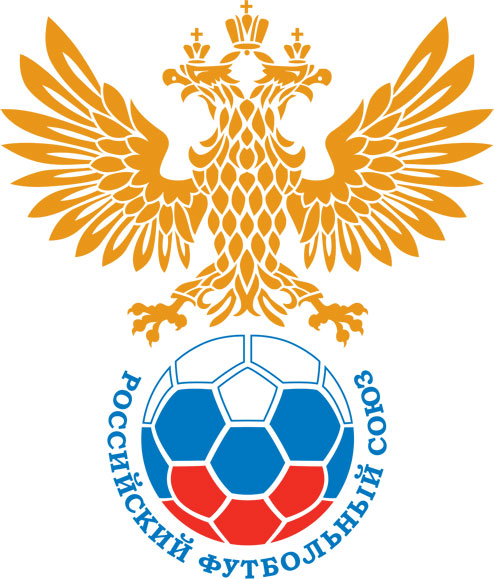 РОССИЙСКИЙ ФУТБОЛЬНЫЙ СОЮЗМАОО СФФ «Центр»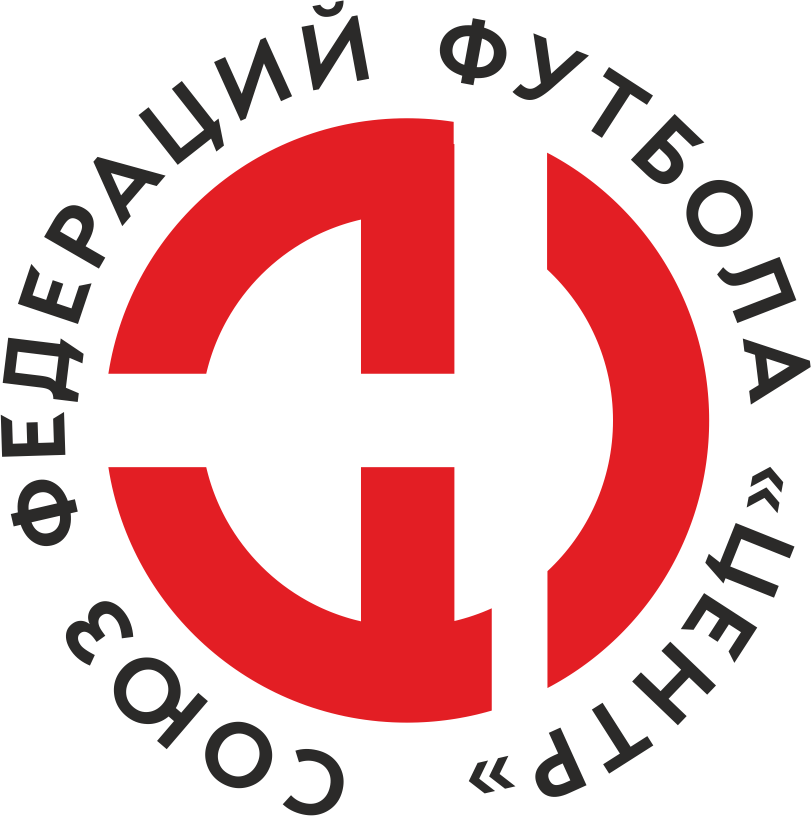    Первенство России по футболу среди команд III дивизиона, зона «Центр» _____ финала Кубка России по футболу среди команд III дивизиона, зона «Центр»Стадион «Нефтяник» (Волгоград)Дата:14 октября 2023Ротор-М (Волгоград)Ротор-М (Волгоград)Ротор-М (Волгоград)Ротор-М (Волгоград)Орёл (Орёл)Орёл (Орёл)команда хозяевкоманда хозяевкоманда хозяевкоманда хозяевкоманда гостейкоманда гостейНачало:15:00Освещение:ЕстественноеЕстественноеКоличество зрителей:200Результат:1:4в пользуОрёл (Орёл)1 тайм:1:0в пользув пользу Ротор-М (Волгоград)Судья:Тарасевич Андрей  (Белгород)кат.1 кат.1 помощник:Басов Ростислав (Воронеж)кат.1 кат.2 помощник:Суворов Владимир (Воронеж)кат.2 кат.Резервный судья:Резервный судья:Игумнов Илья (Волгоград)кат.3 кат.Инспектор:Комаров Андрей Николаевич (Волгоград)Комаров Андрей Николаевич (Волгоград)Комаров Андрей Николаевич (Волгоград)Комаров Андрей Николаевич (Волгоград)Делегат:СчетИмя, фамилияКомандаМинута, на которой забит мячМинута, на которой забит мячМинута, на которой забит мячСчетИмя, фамилияКомандаС игрыС 11 метровАвтогол1:0Егор ТаринРотор-М (Волгоград)421:1Иван ЩербаковОрёл (Орёл)701:2Артем ЛукшаОрёл (Орёл)761:3Евгений РагулькинОрёл (Орёл)821:4Евгений РагулькинОрёл (Орёл)89Мин                 Имя, фамилия                          КомандаОснованиеРОССИЙСКИЙ ФУТБОЛЬНЫЙ СОЮЗМАОО СФФ «Центр»РОССИЙСКИЙ ФУТБОЛЬНЫЙ СОЮЗМАОО СФФ «Центр»РОССИЙСКИЙ ФУТБОЛЬНЫЙ СОЮЗМАОО СФФ «Центр»РОССИЙСКИЙ ФУТБОЛЬНЫЙ СОЮЗМАОО СФФ «Центр»РОССИЙСКИЙ ФУТБОЛЬНЫЙ СОЮЗМАОО СФФ «Центр»РОССИЙСКИЙ ФУТБОЛЬНЫЙ СОЮЗМАОО СФФ «Центр»Приложение к протоколу №Приложение к протоколу №Приложение к протоколу №Приложение к протоколу №Дата:14 октября 202314 октября 202314 октября 202314 октября 202314 октября 2023Команда:Команда:Ротор-М (Волгоград)Ротор-М (Волгоград)Ротор-М (Волгоград)Ротор-М (Волгоград)Ротор-М (Волгоград)Ротор-М (Волгоград)Игроки основного составаИгроки основного составаЦвет футболок: Синие       Цвет гетр: СиниеЦвет футболок: Синие       Цвет гетр: СиниеЦвет футболок: Синие       Цвет гетр: СиниеЦвет футболок: Синие       Цвет гетр: СиниеНЛ – нелюбительНЛОВ – нелюбитель,ограничение возраста НЛ – нелюбительНЛОВ – нелюбитель,ограничение возраста Номер игрокаЗаполняется печатными буквамиЗаполняется печатными буквамиЗаполняется печатными буквамиНЛ – нелюбительНЛОВ – нелюбитель,ограничение возраста НЛ – нелюбительНЛОВ – нелюбитель,ограничение возраста Номер игрокаИмя, фамилияИмя, фамилияИмя, фамилияНЛОВ58Николай Нелюбов Николай Нелюбов Николай Нелюбов 77Максим Мальцев Максим Мальцев Максим Мальцев НЛОВ99Артем Лутцев    Артем Лутцев    Артем Лутцев    5Егор Тарин Егор Тарин Егор Тарин НЛОВ11Константин Колесников (к)Константин Колесников (к)Константин Колесников (к)22Александр Воловенко Александр Воловенко Александр Воловенко 20Сергей Болотин Сергей Болотин Сергей Болотин 90Семён Куценко Семён Куценко Семён Куценко 3Артём Балдов Артём Балдов Артём Балдов 72Сергей Кузнецов Сергей Кузнецов Сергей Кузнецов НЛ9Кирилл Донцов Кирилл Донцов Кирилл Донцов Запасные игроки Запасные игроки Запасные игроки Запасные игроки Запасные игроки Запасные игроки 34Вячеслав КоробовВячеслав КоробовВячеслав Коробов8Матвей БелицкийМатвей БелицкийМатвей БелицкийНЛОВ7Алексей ПогудинАлексей ПогудинАлексей Погудин28Руслан ХисматулинРуслан ХисматулинРуслан Хисматулин17Андрей МихайловАндрей МихайловАндрей Михайлов70Никита ПономарёвНикита ПономарёвНикита Пономарёв2Дмитрий ЕрёменкоДмитрий ЕрёменкоДмитрий Ерёменко10Дмитрий ПономарчукДмитрий ПономарчукДмитрий ПономарчукНЛОВ13Артём ЛисеевАртём ЛисеевАртём Лисеев14Антон БеккерАнтон БеккерАнтон БеккерТренерский состав и персонал Тренерский состав и персонал Фамилия, имя, отчествоФамилия, имя, отчествоДолжностьДолжностьТренерский состав и персонал Тренерский состав и персонал 1Альберт Александрович ГудимовТренер-преподавательТренер-преподавательТренерский состав и персонал Тренерский состав и персонал 2Виталий Сергеевич АбрамовТренер-преподавательТренер-преподаватель3Николай Владимирович ОлениковНачальник командыНачальник команды4Артём Сергеевич ПальчиковТренер-преподавательТренер-преподаватель567ЗаменаЗаменаВместоВместоВместоВышелВышелВышелВышелМинМинСудья: _________________________Судья: _________________________Судья: _________________________11Алексей ПогудинАлексей ПогудинАлексей ПогудинКирилл ДонцовКирилл ДонцовКирилл ДонцовКирилл Донцов464622Дмитрий ЕрёменкоДмитрий ЕрёменкоДмитрий ЕрёменкоСемён КуценкоСемён КуценкоСемён КуценкоСемён Куценко5858Подпись Судьи: _________________Подпись Судьи: _________________Подпись Судьи: _________________33Артём ЛисеевАртём ЛисеевАртём ЛисеевСергей КузнецовСергей КузнецовСергей КузнецовСергей Кузнецов6969Подпись Судьи: _________________Подпись Судьи: _________________Подпись Судьи: _________________44Дмитрий ПономарчукДмитрий ПономарчукДмитрий ПономарчукАртём БалдовАртём БалдовАртём БалдовАртём Балдов777755Руслан ХисматулинРуслан ХисматулинРуслан ХисматулинАлександр ВоловенкоАлександр ВоловенкоАлександр ВоловенкоАлександр Воловенко818166Антон БеккерАнтон БеккерАнтон БеккерСергей БолотинСергей БолотинСергей БолотинСергей Болотин858577        РОССИЙСКИЙ ФУТБОЛЬНЫЙ СОЮЗМАОО СФФ «Центр»        РОССИЙСКИЙ ФУТБОЛЬНЫЙ СОЮЗМАОО СФФ «Центр»        РОССИЙСКИЙ ФУТБОЛЬНЫЙ СОЮЗМАОО СФФ «Центр»        РОССИЙСКИЙ ФУТБОЛЬНЫЙ СОЮЗМАОО СФФ «Центр»        РОССИЙСКИЙ ФУТБОЛЬНЫЙ СОЮЗМАОО СФФ «Центр»        РОССИЙСКИЙ ФУТБОЛЬНЫЙ СОЮЗМАОО СФФ «Центр»        РОССИЙСКИЙ ФУТБОЛЬНЫЙ СОЮЗМАОО СФФ «Центр»        РОССИЙСКИЙ ФУТБОЛЬНЫЙ СОЮЗМАОО СФФ «Центр»        РОССИЙСКИЙ ФУТБОЛЬНЫЙ СОЮЗМАОО СФФ «Центр»Приложение к протоколу №Приложение к протоколу №Приложение к протоколу №Приложение к протоколу №Приложение к протоколу №Приложение к протоколу №Дата:Дата:14 октября 202314 октября 202314 октября 202314 октября 202314 октября 202314 октября 2023Команда:Команда:Команда:Орёл (Орёл)Орёл (Орёл)Орёл (Орёл)Орёл (Орёл)Орёл (Орёл)Орёл (Орёл)Орёл (Орёл)Орёл (Орёл)Орёл (Орёл)Игроки основного составаИгроки основного составаЦвет футболок: Зелёный   Цвет гетр:  ЗелёныйЦвет футболок: Зелёный   Цвет гетр:  ЗелёныйЦвет футболок: Зелёный   Цвет гетр:  ЗелёныйЦвет футболок: Зелёный   Цвет гетр:  ЗелёныйНЛ – нелюбительНЛОВ – нелюбитель,ограничение возрастаНЛ – нелюбительНЛОВ – нелюбитель,ограничение возрастаНомер игрокаЗаполняется печатными буквамиЗаполняется печатными буквамиЗаполняется печатными буквамиНЛ – нелюбительНЛОВ – нелюбитель,ограничение возрастаНЛ – нелюбительНЛОВ – нелюбитель,ограничение возрастаНомер игрокаИмя, фамилияИмя, фамилияИмя, фамилия24Никита_Е. Котов Никита_Е. Котов Никита_Е. Котов 3Сергей Полосин Сергей Полосин Сергей Полосин 47Кирилл Лукьянчиков Кирилл Лукьянчиков Кирилл Лукьянчиков 74Дмитрий Мироненко Дмитрий Мироненко Дмитрий Мироненко 6Сергей Лузин Сергей Лузин Сергей Лузин 7Иван Щербаков Иван Щербаков Иван Щербаков 99Данил Кузьмин Данил Кузьмин Данил Кузьмин 10Георгий Борисов Георгий Борисов Георгий Борисов 13Никита Красов Никита Красов Никита Красов 20Артем Лукша (к)Артем Лукша (к)Артем Лукша (к)11Евгений Рагулькин Евгений Рагулькин Евгений Рагулькин Запасные игроки Запасные игроки Запасные игроки Запасные игроки Запасные игроки Запасные игроки 1Павел ЗемсковПавел ЗемсковПавел Земсков23Егор РучкинЕгор РучкинЕгор Ручкин77Даниил УмрихинДаниил УмрихинДаниил Умрихин26Евгений СимаковЕвгений СимаковЕвгений Симаков27Данил СвиридовДанил СвиридовДанил Свиридов29Мухтар МухамадМухтар МухамадМухтар Мухамад8Дмитрий МеркуловДмитрий МеркуловДмитрий МеркуловТренерский состав и персонал Тренерский состав и персонал Фамилия, имя, отчествоФамилия, имя, отчествоДолжностьДолжностьТренерский состав и персонал Тренерский состав и персонал 1Евгений Викторович ПоляковТренер Тренер Тренерский состав и персонал Тренерский состав и персонал 2Пётр Александрович НемовТренерТренер3Руслан Викторович АкимовТренер вратарейТренер вратарей4Евгений Сергеевич Харин Массажист Массажист 567Замена Замена ВместоВместоВышелМинСудья : ______________________Судья : ______________________11Данил СвиридовДанил СвиридовСергей Лузин4622Мухтар МухамадМухтар МухамадНикита Красов49Подпись Судьи : ______________Подпись Судьи : ______________Подпись Судьи : ______________33Егор РучкинЕгор РучкинГеоргий Борисов81Подпись Судьи : ______________Подпись Судьи : ______________Подпись Судьи : ______________44Евгений СимаковЕвгений СимаковСергей Полосин8555Дмитрий МеркуловДмитрий МеркуловАртем Лукша8866Даниил УмрихинДаниил УмрихинЕвгений Рагулькин90+77        РОССИЙСКИЙ ФУТБОЛЬНЫЙ СОЮЗМАОО СФФ «Центр»        РОССИЙСКИЙ ФУТБОЛЬНЫЙ СОЮЗМАОО СФФ «Центр»        РОССИЙСКИЙ ФУТБОЛЬНЫЙ СОЮЗМАОО СФФ «Центр»        РОССИЙСКИЙ ФУТБОЛЬНЫЙ СОЮЗМАОО СФФ «Центр»   Первенство России по футболу среди футбольных команд III дивизиона, зона «Центр» _____ финала Кубка России по футболу среди футбольных команд III дивизиона, зона «Центр»       Приложение к протоколу №Дата:14 октября 2023Ротор-М (Волгоград)Орёл (Орёл)команда хозяевкоманда гостей